                                                                                                   УТВЕРЖДАЮ								    Директор  ОГБУ «ВГЦ»                                                                                              _____________ В.В. Бабко								    «____»__________2019г.ПОЛОЖЕНИЕО «ГЕРОНТОЛОГИЧЕСКОМ ОТДЕЛЕНИИ»Областное государственное бюджетное учреждение «Введенский геронтологический центр»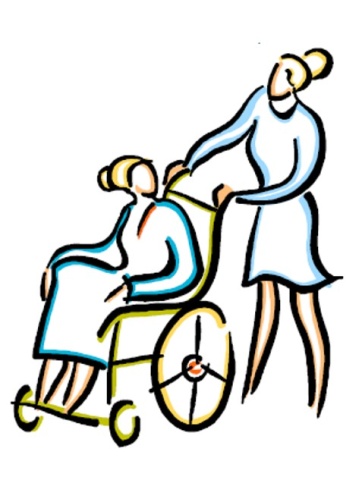 I. Общее положение1.1. Настоящее Положение регулирует деятельность «Геронтологического отделения»,  являющегося структурным подразделением ОГБУ  «ВГЦ».     Отделение реализует свою деятельность по оказанию качественных, своевременных, в необходимом объеме  социально-медицинских и социально- бытовых услуг на основании нормативно-правовых актов РФ и Липецкой области, приказов начальника управления социальной защиты населения, устава учреждения и настоящего положения.1.2. «Геронтологическое отделение»  создано для осуществления  социально-медицинских,  социально-бытовых услуг  получателям социальных услуг учреждения, а именно гражданам  пожилого возраста  и инвалидам I , II группы,  не требующих постоянного постороннего ухода, находящихся на постоянном  проживании, направленного на восстановление и укрепление их физического состояния и активного образа жизни. 1.3. Отделение осуществляет свою деятельность по предоставлению социально-медицинских и социально-бытовых услуг, максимально удовлетворяющих получателя социальных услуг, во взаимодействии с другими  структурными подразделениями учреждения, учреждениями здравоохранения, общественными и другими  организациями, органами внутренних дел.II. Задачи «Геронтологического отделения»2.1.   Социальная защита прав получателей социальных услуг «Геронтологического отделения».2.2. Предоставление качественных, своевременных, в полном объеме социально-медицинских, социально-бытовых услуг гражданам  пожилого возраста  и инвалидам I и II группы, проживающим в отделении.2.3.  Проведение индивидуальных мероприятий, направленных на социально-бытовую реабилитацию и социально-средовую адаптацию  получателей социальных услуг проживающих в отделении.2.4. Ведение учетно-отчетной документации, регулярный анализ работы отделения и представление отчетов по установленной форме в управление социальной защиты населения.2.5. Совершенствование социально-медицинской, социально-бытовой адаптации лиц, находящихся в отделении.2.6. Подготовка и обучение специалистов отделения   - геронтологов (врачей, средний медицинский персонал и т.д.).2.7. Апробация, обобщение и внедрение в практику передового зарубежного и отечественного опыта (новых лекарственных средств, вариантов сбалансированного питания и др.).III. Функции «геронтологического отделения»3.1. Прием и размещение по комнатам отделения получателей социальных услуг с учетом тяжести состояния и проведения возможных мероприятий по их социально-бытовой и средовой адаптации к новым условиям.3.2. Предоставление квалифицированной медицинской помощи, проведение своевременной диагностики скрыто протекающих патологий, осложнений и обострений хронических заболеваний.3.3. Организация совместно с лечебно-профилактическими учреждениями консультативной помощи обслуживаемым лицам и перевод их в случае необходимости в соответствующие учреждения органов здравоохранения для оказания специализированной помощи.3.4. Организация трудотерапии получателей социальных услуг, направленной на повышение их социальной активности.3.5. Организация рационального питания получателей социальных услуг с учетом требований геродиетики.3.6. Организация социально-бытового обслуживания, содействие в реализации предоставленных льгот и преимуществ (санаторное лечение, ортопедия, протезирование и т. д.).3.7. Проведение санитарно-гигиенических, противоэпидемических и лечебно-профилактических мероприятий в «Геронтологическом отделении».3.8.  Участие специалистов отделения в медицинских конференциях, семинарах.IV. Организация деятельности «Геронтологического отделения»4.1. Отделение создается, реорганизуется и ликвидируется приказом начальника управления социальной защиты населения  по согласованию с директором Центра.4.2. В «Геронтологическом отделении» имеется «приемно-карантинное отделение», «изолятор» функционирующие согласно санитарно-эпидемиологических норм, установленных для учреждений соответствующих типов.4.3. В соответствии со своими задачами отделение оказывает следующие услуги:а) социально-бытовые услуги:-предоставление жилой площади;-предоставление помещений для организации реабилитационных и лечебных мероприятий, лечебно-трудовой деятельности, культурного и бытового обслуживания;-предоставление в пользование мебели;-предоставление мягкого инвентаря (одежда, обувь, нательное белье, головные уборы, постельные принадлежности);-предоставление условий для проведения санитарно-гигиенических процедур;-оказание услуг индивидуально-обслуживающего и гигиенического характера (умывание, гигиенические ванны, стрижка ногтей, причесывание, бритье и др. для получателей социальных услуг с частичной утратой возможности самостоятельно удовлетворять свои жизненные потребности, временно находящихся на полупостельном режиме);-обеспечение сохранности личных вещей и ценностей, принадлежащих получателям социальных услуг (сданных на хранение);б) социально-медицинские услуги:-оказание или содействие в оказании медицинской помощи в объеме базовой программы обязательного медицинского  страхования граждан РФ, целевых и территориальных программ обязательного медицинского страхования;-проведение первичного медицинского осмотра и первичной санитарной обработки;-обеспечение ухода с учетом состояния здоровья, в том числе оказание санитарно-гигиенических услуг (обтирание, обмывание, гигиенические ванны, причесывание), стационарное обслуживание;-содействие в проведении медико-социальной экспертизы; -проведение реабилитационных мероприятий медицинского характера, в т.ч. в соответствии с ИПРА;-организация прохождения получателями социальных услуг  диспансеризации;-оказание квалифицированного медико-социального консультирования;-оказание первой доврачебной помощи, организация первичной медико-санитарной помощи;-содействие в госпитализации получателей социальных услуг в лечебно-профилактические учреждения, а также направление  их по заключению врачей на санаторно-курортное лечение;-содействие в получении зубопротезной помощи;-содействие в получении протезно-ортопедической и слухопротезной помощи;-содействие в обеспечении техническими средствами ухода и реабилитации;-проведение медицинских процедур;-проведение лечебно-оздоровительных мероприятий;-организация лечебно-трудовой деятельности;-оказание помощи в выполнении физических упражнений;V. Приём получателей социальных услуг в «Геронтологическое отделение» Приём в геронтологическое отделение лиц, имеющих показания к пребыванию определен Постановлением администрации Липецкой области от 11 декабря 2007 года после предоставления документов согласно приложения № 2.Общими противопоказаниями к приему на стационарное обслуживание граждан пожилого возраста и инвалидов являются: хронический алкоголизм, венерические, карантинные, инфекционные заболевания, заразные кожные заболевания, активные формы туберкулеза, онкологические заболевания (больные II и IV клинических групп), иные заболевания, требующие лечения в специализированных учреждениях здравоохранения.На каждого поступающего заводится история болезни, к которой приобщаются медицинская карта,  а также медицинские документы, оформленные во время пребывания обслуживаемого в «Геронтологическом отделении».5.2.   Выписка из отделения производится:    -по личному письменному заявлению получателя социальных услуг;  -по письменному заявлению родственников или законных       представителей (для недееспособных граждан) – при  условии, что указанные граждане обязуются его содержать и обеспечить необходимый уход и надзор за ним;-если при очередном переосвидетельствовании инвалиду I или II группы устанавливается III группа инвалидности;  -по вступившему в законную силу решению (приговору) суда; -в случае обнаружения в процессе пребывания медицинских противопоказаний для дальнейшего пребывания в отделении; -в случае смерти. 5.3. Временное выбытие: -временное выбытие из отделения получателей социальных услуг, не состоящих под                   административным надзором, по личным мотивам разрешается с согласия директора центра на срок не более одного месяца. Согласие о временном выбытии может быть дано с учетом заключения врача и при наличии письменного обязательства принимающих их родственников или других лиц об обеспечении ухода за престарелым или инвалидом; -расходы, связанные с поездкой получателей социальных услуг к родственникам или другим лицам, за счет бюджетных средств не возмещаются; - получатели социальных услуг отделения, получившие разрешение на временное выбытие и не вернувшиеся без уважительных причин в течение двух недель после установленного для возвращения срока,  либо самовольно выбывшие из отделения, снимаются с государственного обеспечения и могут быть вновь приняты на общих основаниях.-получатели социальных услуг, отсутствующие в отделении более пяти дней, по возвращению должны предоставить результаты лабораторных обследований и находиться в карантинном отделении в течение одной недели.  VI. Права, обязанности и ответственность получателей социальных услуг «Геронтологического отделения»	 6.1. получатели социальных услуг «Геронтологического  отделения»  имеют право:	          6.2. обращаться непосредственно к администрации 	Центра по вопросам, связанным с их пребыванием в Центре;	6.3.обращаться с заявлениями в органы представительной и исполнительной власти, суд, прокуратуру, а также общественные организации ветеранов и инвалидов, участвовать в общественных комиссиях по защите прав граждан престарелого возраста и инвалидов;	6.4. на уважительное и гуманное отношение со стороны работников Центра;	6.5. на обеспечение свободы от наказания, на недопущение в целях наказания или создание удобств для персонала Центра использования лекарственных средств, средств физического сдерживания, а также изоляции получателей социальных услуг. Персонал Центра виновный в нарушении указанных норм несет дисциплинарную, административную или уголовную ответственность;	6.6. на соблюдение прав человека и гражданина в частности, право на неприкосновенность личности и безопасность проживания;           6.7. на конфиденциальность информации личного характера, ставшей известной работнику Центра при оказании социальных услуг;	6.8. подачу жалоб на качество бюджетной услуги, в соответствии с федеральным законом от 02.05.2006 № 59-ФЗ « О порядке рассмотрения обращений  граждан РФ»;	6.9. пользоваться принадлежащими им вещами;	6.10. встречаться наедине с адвокатом, священнослужителем;	6.11.пользоваться иными правами, предусмотренными законодательством  РФ.6.12. Получатели социальных услуг «Геронтологического отделения»  обязаны:	6.13. соблюдать правила внутреннего распорядка  Центра, в том числе бережно относиться к имуществу и оборудованию Центра, соблюдать чистоту в комнатах и местах общего пользования, информировать администрацию Центра  об утере или пропаже имущества или оборудования. Стоимость умышленного испорченного или утерянного (проданного)  имущества, принадлежащего  взыскивается с виновных лиц, в соответствии  с действующим законодательством;	6.14. экономно расходовать электроэнергию, холодную и горячую воду;	6.15. соблюдать общепринятые правила поведения, вежливость и корректность в общении друг с другом и персоналом Центра. Получателям социальных услуг отделения запрещается хранить в комнатах легковоспламеняющиеся материалы, скоропортящиеся продукты, продукты с истекшим сроком годности, распивать спиртные напитки, употреблять наркотические вещества и химические суррогаты, вызывающие токсикоманию и отравления, играть в азартные игры;	6.16. переносить инвентарь и имущество  Центра  из одной комнаты в другую;	6.17. ложиться в постель в верхней одежде;	6.18.пользоваться электрическими и электронагревательными приборами в неустановленных местах;	6.19. курить в неразрешенных местах;	6.20. появляться в нетрезвом состоянии и состоянии, оскорбляющим честь и достоинство граждан;	6.21. совершать любые действия, создающие повышенный шум и вибрации, нарушающие нормальные условия проживания;	6.22. покидать территорию Центра  без разрешения администрации.6.23. Ответственность получателей социальных услуг «Геронтологического отделения»:	6.24. получатели социальных услуг отделения, совершившие противоправные действия, привлекаются к административной и уголовной ответственности в установленном законом порядке;	6.25. за нарушение правил внутреннего распорядка к получателям социальных услуг  могут быть применены такие дисциплинарные взыскания, как «замечания», «выговор», досрочная выписка из отделения.     	 VII. Документация «Геронтологического отделения».Работники отделения ведут плановую, текущую и отчетную документацию установленного образца в соответствии с номенклатурой дел Центра.  Приложение №1. 			          VIII. Кадровое обеспечение8.1. На работу в отделение принимаются квалифицированные специалисты, имеющие высшее или среднее медицинское образование в соответствии со штатным расписанием.8.2. Работники отделения принимаются на должность и освобождаются от должности приказом директора Центра  в порядке, установленном трудовым законодательством РФ.8.3. Работники отделения имеют право повышать свою квалификацию, аттестовываться на присвоение квалификационной категории.IX. Режим работы отделения9.1. Специалисты отделения работают по графикам, утвержденным  директором Центра.X. Руководство отделением10.1. Отделением руководит заведующий, назначаемый  на должность и освобождаемый от должности директором, имеющий высшее  образование.10.2. Заведующий отделением подчиняется директору Центра, организует и контролирует работу специалистов отделения, выполняет задачи, поставленные директором   Центра.Приложение № 1							         УТВЕРЖДАЮ                                                                                       Директор ОГБУ «ВГЦ»        _____________ В.В. Бабко       «___»___________2019г.ПЕРЕЧЕНЬучетной медицинской документации                            «Геронтологического отделения»Корпус №21.Журналы:журнал передачи дежурств постовыми медицинскими сестрамижурнал температурного режима палатжурнал учета банных мероприятий и осмотра на педикулёзжурнал регистрации и контроля ультрафиолетовой бактерицидной установкижурнал прихода и расхода медикаментовжурнал учета прихода и расхода сильнодействующих медикаментовжурнал учета изделий медицинского назначенияжурнал для учета госпитализации больныхжурнал регистрации инфекционных больных (форма № 60)журнал наблюдения за контактнымижурнал сдачи мединструментарияжурнал для записи приема амбулаторных больныхжурнал санпросветработы с клиентамижурнал регистрации посетителейжурнал консультаций специалистовжурнал выдачи медикаментов полученных по рецептужурнал регистрации температуры и влажности журнал регистрации междугородних звонковграфики проведения генеральной, текущей уборки эксплуатируемых помещений2. История болезни.3. Лист назначений.								                                        ПЕРЕЧЕНЬучетной медицинской документации«Геронтологического отделения»Корпус № 11.Журналы:журнал передачи дежурств постовыми медицинскими сестрамижурнал температурного режима палатжурнал учета банных мероприятий и осмотра на педикулёзжурнал регистрации и контроля ультрафиолетовой бактерицидной установкижурнал прихода и расхода медикаментовжурнал учета прихода и расхода сильнодействующих медикаментовжурнал учета изделий медицинского назначенияжурнал для учета госпитализации больныхжурнал наблюдения за контактнымижурнал сдачи мединструментарияжурнал для записи приема амбулаторных больныхжурнал санпросветработы с клиентамижурнал регистрации посетителейжурнал консультаций специалистовжурнал выдачи медикаментов полученных по рецептужурнал регистрации температуры и влажности журнал регистрации междугородних звонковграфики проведения генеральной, текущей уборки эксплуатируемых помещенийжурнал учета предрейсовых и послерейсовых медицинских осмотров водительского состава ОГБУ «ВГЦ»журнал учета движения клиентовжурнал работы пожарного пультажурнал учета флюорографических данных клиентов «Геронтологического отделения» (общий)2. История болезни.3. Лист назначений.					                                      ПЕРЕЧЕНЬучетной медицинской документации«Геронтологического отделения»Приемно-карантинное отделениеЖурналы:журнал передачи дежурств постовыми медицинскими сестрамижурнал температурного режима палаткнига учета поступивших в стационарное учреждениежурнал учета формы № 20 при поступлении клиентажурнал наблюдения за вновь поступившими клиентами на гособеспечение (в т. ч. осмотр на чесотку)журнал профилактического осмотражурнал проведения санобработки клиентовжурнал наблюдения за временно-выбывшими (отсутствующими более 5 дней);журнал температурного режима холодильника;журнал регистрации температуры и влажности журнал регистрации и контроля ультрафиолетовой бактерицидной установкиИзоляторжурнал передачи дежурств постовыми медицинскими сестрамижурнал длительно температурящих клиентовжурнал учета поступивших в отделение «изолятора»журнал температурного режима палатжурнал наблюдения за поступившими в отделение «изолятора»ПЕРЕЧЕНЬУчетной медицинской документации«Геронтологического отделения»Склад для хранения медикаментовЖурналы:журнал регистрации температуры и влажности в аптекежурнал регистрации показаний термометров в холодильникежурнал учёта спирта этилового 70%, 95%журнал учёта медикаментов находящихся на количественном учёте в аптеке;журнал учёта изделий медицинского назначенияжурнал учёта и движения одноразовых шприцевжурнал учета ножницжурнал учета тонометровжурнал прихода и расхода мундштуковжурнал учета медицинских термометров                                                                                                     Приложение № 2                                                                                       Утверждаю                                                                                        Директор ОГБУ «ВГЦ»                                                                                        _________ В.В. Бабко                                                                                      «____»______________2019 Перечень документов, необходимых для направления на стационарное  обслуживание в ОГБУ «ВГЦ» (в соответствии с постановлением администрации Липецкой области № 175 от 11.12.07г.) и приложением № 3 к постановлению администрации Липецкой области «Об утверждении порядков предоставления социальных услуг в Липецкой области»Перечень документов, необходимых для предоставления социальной услуги, с указанием документов и информации, которые должен представить получатель социальной услуги, и документов, которые подлежат представлению в рамках межведомственного информационного взаимодействия или представляются получателем социальной услуги по собственной инициативеЗаявление о принятии на стационарную форму социального обслуживания подается гражданином либо его законным представителем в центр социальной защиты населения или уполномоченный многофункциональный центр, в реабилитационный центр прилагаются следующие документы:индивидуальная программа;документ, удостоверяющий личность заявителя;справка учреждения медико-социальной экспертизы об установлении инвалидности – для инвалидов;справка о составе семьи;медицинская карта, выданная лечебно-профилактическим учреждением, с заключениями специалистов: терапевта, психиатра, фтизиатра, нарколога, онколога, невролога, дерматовенеролога и других врачей (по показаниям) и заключением врачебной комиссии о рекомендуемом виде стационарного учреждения;сведения о результатах обследования: крови на сифилис (RW), маркеры вирусных гепатитов, антитела к ВИЧ (по показаниям), лабораторных исследований на группу возбудителей кишечных инфекций и яйца гельминтов, дифтерию, мазка на инфекции, передающиеся половым путем;сведения о профилактических прививках;сведения о результатах обследования на туберкулез (флюорографического или рентгенологического обследования органов грудной клетки; для больных находящихся на постельном режиме, допускается представить результаты 3-кратного обследования мокроты);справка об отсутствии контактов с инфекционными больными по месту проживания.  УТВЕРЖДАЮ								Директор ОГБУ «Введенский								геронтологический центр»                                                                                          _____________ В.В.Бабко								«____»__________2019г.ПОЛОЖЕНИЕОБ ОТДЕЛЕНИИ«Милосердие»1. ОБЩИЕ ПОЛОЖЕНИЯ1. Отделение милосердия организуется для обслуживания принятых на государственное обеспечение престарелых граждан, инвалидов 1-й,2-й групп, находящихся на постельном режиме или передвигающихся в пределах палаты с посторонней помощью, на постоянное проживание. 1.2. Отделение создается, реорганизуется и ликвидируется приказом начальника управления социальной защиты населения  по согласованию с директором Центра.1.3. Отделение милосердия организуется в зданиях, имеющих набор помещений для проведения комплекса лечебно-профилактических, социально-реабилитационных и гигиенических мероприятий, отвечающих санитарно-эпидемиологическим, противопожарным требованиям и требованиям техники безопасности, и должно располагать всеми видами коммунального благоустройства. 1.4. При Центре могут создаваться отделения милосердия, действующие в соответствии с настоящим Положением. Создание такого отделения оформляется приказом. 1.5. В своей деятельности отделение милосердия руководствуется действующим законодательством РФ, постановлениями и распоряжениями Правительства РФ, приказами и указаниями Министерства социальной защиты населения РФ, управления социальной защиты населения Липецкой области. 1.9. Финансово-хозяйственная деятельность отделения милосердия ведется в соответствии с утвержденными планом и сметой расходов и направлена на рациональное и экономное расходование государственных средств на содержание проживающих в Центре, обеспечение сохранности товарно-материальных ценностей. В этих целях администрация осуществляет: - реконструкцию, а также своевременный капитальный и текущий ремонт зданий, сооружений, коммуникаций и оборудования; - обеспечение необходимым оборудованием, хозяйственным и другим инвентарем, материалами и их рациональное использование; - обеспечение проживающих благоустроенной жилой площадью с необходимым оборудованием и мебелью, продуктами питания и медикаментами, одеждой, обувью, постельными принадлежностями, нательным и постельным бельем; - соблюдение правил и норм охраны труда, техники безопасности, пожарной безопасности. Учет медикаментов, перевязочных средств и изделий медицинского назначения ведется в соответствии с Инструкцией по учету медикаментов, перевязочных средств и изделий медицинского назначения в лечебно-профилактических и других учреждениях здравоохранения, состоящих на государственном бюджете СССР, утвержденной приказом Министерства здравоохранения СССР от 2 июня . № 747 по согласованию с Министерством финансов СССР от 25 марта 1987 года № 41-31. 2. ЗАДАЧИ И ФУНКЦИИ ОТДЕЛЕНИЯ МИЛОСЕРДИЯ2.1. Основными задачами отделения милосердия являются: - социально-бытовое обслуживание клиентов; - оказание медико-социальной помощи; - совершенствование социально-бытовой и психологической приспособляемости лиц, находящихся на постельном режиме содержания; - оказание психологической и юридической помощи лицам, находящимся в отделении милосердия, и их родственникам. 2.2. В соответствии с задачами отделение милосердия осуществляет: - прием и размещение по отделениям инвалидов, престарелых граждан с учетом их заболеваний, тяжести состояния, интеллектуального дефекта, возраста и проведение мероприятий по их адаптации в новой обстановке; - квалифицированное медицинское обслуживание, реабилитацию, своевременную диагностику осложнений и обострений хронических заболеваний инвалидов и престарелых; - организацию совместно с лечебно-профилактическими учреждениями консультативной помощи проживающим в отделениях и перевод их при необходимости в соответствующие лечебно-профилактические учреждения; - организацию рационального, в том числе диетического питания проживающих с учетом состояния их здоровья; - социально-бытовое обслуживание престарелых и инвалидов, оказание им психологической помощи; - проведение санитарно-гигиенических, противоэпидемиологических и организацию ритуальных мероприятий. 2.3. Наполняемость и профиль отделений милосердия определяются органами социальной защиты населения. Могут быть созданы: - для лиц пожилого и старческого возраста с ослабленным состоянием здоровья и лиц с тяжелыми хроническими соматическими заболеваниями; - для лиц старческого возраста с нерезко выраженными изменениями психической деятельности, без расстройства поведения и дефекта личности. 3. УСЛОВИЯ ПРИЕМА И ВЫПИСКИ ИЗ ЦЕНТРА(ОТДЕЛЕНИЯ) МИЛОСЕРДИЯ3.1. В отделение милосердия принимаются указанные в пункте 1 настоящего Положения лица независимо от наличия у них родственников, обязанных по закону их содержать, на условиях, установленных для различных типов домов-интернатов. Противопоказаниями к приему в Центр (отделение) милосердия являются заболевания, изложенные в Инструкции о медицинских показаниях и противопоказаниях к приему в дома-интернаты, утвержденной Минздравом СССР от 05.09.1978 № 06-14/12 по согласованию с Госкомтруда СССР, а также ВИЧ-инфицированные и больные СПИДом. 3.2. Направление в Центр (отделение) милосердия производится по путевке управления  социальной защиты населения Липецкой области. Выявлением нуждающихся и подготовкой документов для направления в Центр (отделения) милосердия занимаются районные (городские) отделы управления социальной защиты населения. Документы оформляются в порядке, установленном для помещения в Центр соответствующих типов. 3.3. На каждого поступающего в Центр (отделение) милосердия заводятся: - личное дело, в котором хранятся путевка, заявление престарелого, инвалида или опекуна, пенсионное удостоверение, трудовая книжка, а у лиц, поступающих на постоянное или временное пребывание, - паспорт или другой документ, его заменяющий, которые хранятся у администрации Центра; - история болезни, к которой приобщаются медицинская карта, справка МСЭ, а также медицинские документы, оформленные во время пребывания инвалида или престарелого в Центре (отделении) милосердия. 3.4. Лицам, проживающим в Центре (отделениях) милосердия, пенсия выплачивается в соответствии с Законом РСФСР "О государственных пенсиях в РСФСР" и Законом Российской Федерации "О внесении изменений и дополнений в Закон РСФСР "О государственных пенсиях в РСФСР". 3.5. Администрация выполняет обязанности опекуна и попечителя в отношении лиц, проживающих в Центре (отделении) милосердия и нуждающихся в опеке и попечительстве. Для охраны имущественных интересов лиц, находящихся в Центре (отделении) милосердия, в необходимых случаях может быть назначен опекун над имуществом. 3.6. При выбытии из Центра (отделения) милосердия инвалиду, престарелому при необходимости выдаются закрепленные за ним одежда и обувь (по сезону), а также ценности, деньги, вещи и имущество, ему принадлежащие, хранящиеся в доме-интернате, и следующие документы: - справка о времени пребывания в Центре (отделении); - справка МСЭ о группе инвалидности; - паспорт или документ, его заменяющий; - трудовая книжка; - пенсионное удостоверение. 4. ОРГАНИЗАЦИЯ ЛЕЧЕБНО-ПРОФИЛАКТИЧЕСКОЙ ПОМОЩИ 4.1. Лечебно-профилактическая помощь в отделении милосердия должна быть направлена на обеспечение единства профилактических, лечебных, психологических и других воздействий, предупреждение обострений хронических заболеваний, проведение симптоматического лечения больных в терминальных стадиях, обеспечение динамического наблюдения за состоянием здоровья престарелых и инвалидов, организацию за ними квалифицированного ухода, рационального питания, в том числе диетического питания, в соответствии с врачебными рекомендациями, а также обеспечение их в необходимых случаях техническими вспомогательными средствами. 4.2. Медицинское обслуживание производится в соответствии с нормативными актами по организации работы домов-интернатов для престарелых и инвалидов Министерства социального обеспечения РСФСР. Оказание специализированной медицинской помощи и контроль за соблюдением санитарно-эпидемиологического режима осуществляются лечебно-профилактическими учреждениями и органами санитарно-эпидемиологического надзора, закрепленными за Центром. 4.3. В отделении милосердия должен ежегодно проводиться углубленный медицинский осмотр всех инвалидов и престарелых врачами-специалистами (терапевт, хирург, онколог, окулист, дерматолог, гинеколог и др.). Периодические врачебные осмотры должны проводиться в зависимости от состояния больных, но не реже одного раза в неделю. 4.4. При отделении милосердия может быть организована психологическая служба, которая выявляет нуждаемость проживающих в дополнительных видах медико-социальной, психолого-педагогической, бытовой и иной помощи, устанавливает причины конфликтных ситуаций, устраняет и предупреждает их, оказывает другие виды социально-психологической помощи. 6. Руководство отделением1. Отделением руководит заведующий, назначаемый  на должность и освобождаемый от должности директором, имеющий высшее медицинское образование.2. заведующий отделением подчиняется директору Центра, организует и контролирует работу специалистов отделения, выполняет задачи, поставленные директором   Центра.